OBĚD NA PŘÁNÍ 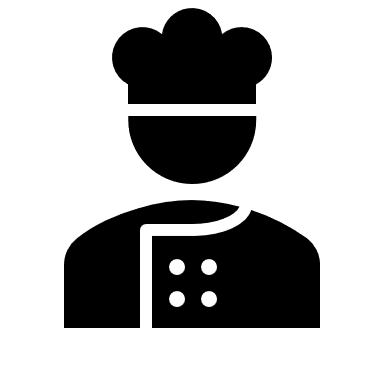 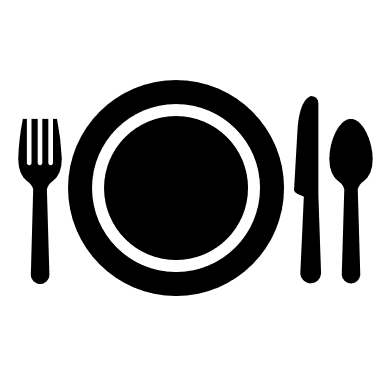 Jste naši strávníci?Jste třída, skupina, sbor, kroužek?Máte na něco oblíbeného chuť?PRAVIDLA HRY ZNÁTE:Napište svůj požadavek. Přineste jej do kanceláře Šj.Okoukneme, uvážíme a uvaříme?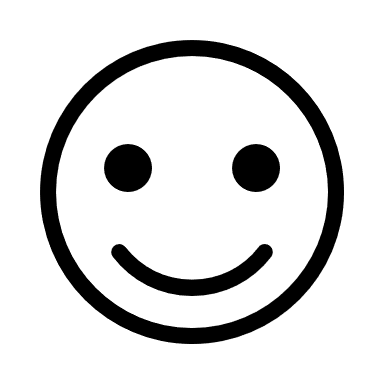 Výzva platí opět celý školní rok.Vaše recepty zařazujeme do jídelníčku postupně.                          TĚŠÍME SE. 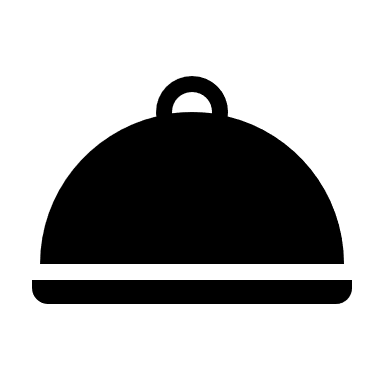 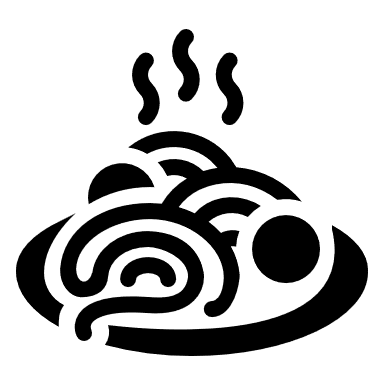 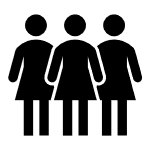 